§10-303-A.  Good faith and fair dealing1.   A loan broker shall, in addition to duties imposed by other statutes or at common law:A.  Act in good faith and with fair dealing in any transaction, practice or course of business in connection with the brokering or making of any mortgage loan;  [PL 2007, c. 273, Pt. A, §30 (NEW); PL 2007, c. 273, Pt. A, §41 (AFF).]B.  Safeguard and account for any money handled for the borrower;  [PL 2007, c. 273, Pt. A, §30 (NEW); PL 2007, c. 273, Pt. A, §41 (AFF).]C.  Follow reasonable and lawful instructions from the borrower;  [PL 2007, c. 273, Pt. A, §30 (NEW); PL 2007, c. 273, Pt. A, §41 (AFF).]D.  Use reasonable skill, care and diligence;  [PL 2007, c. 273, Pt. A, §30 (NEW); PL 2007, c. 273, Pt. A, §41 (AFF).]E.  Timely and clearly disclose to the borrower material information that might reasonably affect the borrower's rights, interests or ability to receive the borrower's intended benefit from the residential mortgage loan, including the total compensation the broker would receive from any of the loan options the broker presents to the borrower; and  [PL 2007, c. 273, Pt. A, §30 (NEW); PL 2007, c. 273, Pt. A, §41 (AFF).]F.  Make reasonable efforts to secure a loan that is reasonably advantageous to the borrower considering all the circumstances, including the rates, charges and repayment terms of the loan.  [PL 2007, c. 273, Pt. A, §30 (NEW); PL 2007, c. 273, Pt. A, §41 (AFF).][PL 2007, c. 273, Pt. A, §30 (NEW); PL 2007, c. 273, Pt. A, §41 (AFF).]2.   The duties and standards of care created in this section may not be waived or modified.[PL 2007, c. 273, Pt. A, §30 (NEW); PL 2007, c. 273, Pt. A, §41 (AFF).]SECTION HISTORYPL 2007, c. 273, Pt. A, §30 (NEW). PL 2007, c. 273, Pt. A, §41 (AFF). The State of Maine claims a copyright in its codified statutes. If you intend to republish this material, we require that you include the following disclaimer in your publication:All copyrights and other rights to statutory text are reserved by the State of Maine. The text included in this publication reflects changes made through the First Regular and First Special Session of the 131st Maine Legislature and is current through November 1. 2023
                    . The text is subject to change without notice. It is a version that has not been officially certified by the Secretary of State. Refer to the Maine Revised Statutes Annotated and supplements for certified text.
                The Office of the Revisor of Statutes also requests that you send us one copy of any statutory publication you may produce. Our goal is not to restrict publishing activity, but to keep track of who is publishing what, to identify any needless duplication and to preserve the State's copyright rights.PLEASE NOTE: The Revisor's Office cannot perform research for or provide legal advice or interpretation of Maine law to the public. If you need legal assistance, please contact a qualified attorney.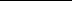 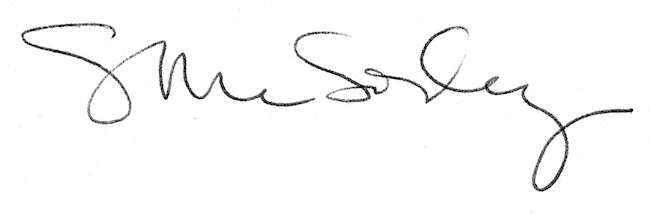 